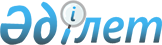 Об установлении ежемесячной надбавки к окладам и тарифным ставкам в размере двадцати пяти процентов к заработной плате специалистам работающим в сельских населенных пунктах Кербулакского района в сфере здравоохранения, социального обеспечения, образования, культуры, спорта и ветеринарии
					
			Утративший силу
			
			
		
					Решение маслихата Кербулакского района Алматинской области от 26 марта 2012 года N 04-22. Зарегистрировано Управлением юстиции Кербулакского района Департамента юстиции Алматинской области 25 апреля 2012 года N 2-13-156. Утратило сиду решением Кербулакского районного маслихата Алматинской области от 13 июня 2015 года № 43-251      Сноска. Утратило силу решением Кербулакского районного маслихата Алматинской области от 13.05.2015 № 43-251 (вводится в действие по истечении десяти календарных дней после дня его первого официального опубликования).

      Сноска. Заголовок с изменениями, внесенными решением маслихата Кербулакского района Алматинской области от 09.11.2012 N 11-73 (вводится в действие по истечении десяти календарных дней после его первого официального опубликования).

      Примечание РЦПИ:

      В тексте сохранена авторская орфография и пунктуация.

      В соответствии с пунктом 4 статьи 18 Закона Республики Казахстан от 08 июля 2005 года "О государственном регулировании развития агропромышленного комплекса и сельских территорий" и представления акима Кербулакского района N 01-286 от 11 марта 2012 года, Кербулакский районный маслихат РЕШИЛ:

      1. Специалистам здравоохранения, социального обеспечения, образования, культуры, спорта и ветеринарии работающим в сельских населенных пунктах Кербулакского района установить ежемесячную надбавку к окладам и тарифным ставкам в размере двадцати пяти процентов к заработной плате.

      Сноска. Пункт 1 с изменениями, внесенными решением маслихата Кербулакского района Алматинской области от 09.11.2012 N 11-73 (вводится в действие по истечении десяти календарных дней после его первого официального опубликования).

      2. Контроль за исполнением настоящего решения возложить на постоянную комиссию районного маслихата по вопросам экономики и бюджета, налога, по поддержке малого и среднего предпринимательства, коммунального хозяйства, озеленения и оказания услуг населению.

      3. Настоящее решение вступает в силу со дня государственной регистрации в органах юстиции и вводится в действие по истечении десяти календарных дней после дня его первого официального опубликования.


					© 2012. РГП на ПХВ «Институт законодательства и правовой информации Республики Казахстан» Министерства юстиции Республики Казахстан
				
      Председатель сессия

      районного маслихата

Шуакова Сауле Молданазаровна

      Секретарь Кербулакского

      районного маслихата

Суранчинов Есенбай Абдрахманович

      СОГЛАСОВАНО:

      Начальник отдела экономики

      и бюджетного планирования

      Кербулакского района

Тулегенов Шалкыбай Молдахметович
